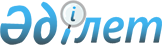 О внесении изменения в решение Ерейментауского районного маслихата от 22 декабря 2022 года № 7С-38/2-22 "О районном бюджете на 2023-2025 годы"Решение Ерейментауского районного маслихата Акмолинской области от 14 июля 2023 года № 8С-5/2-23
      Ерейментауский районный маслихат РЕШИЛ:
      1. Внести в решение Ерейментауского районного маслихата "О районном бюджете на 2023-2025 годы" от 22 декабря 2022 года № 7С-38/2-22 следующее изменение:
      приложение 1 к указанному решению изложить в новой редакции согласно приложению к настоящему решению.
      2. Настоящее решение вводится в действие с 1 января 2023 года. Районный бюджет на 2023 год
					© 2012. РГП на ПХВ «Институт законодательства и правовой информации Республики Казахстан» Министерства юстиции Республики Казахстан
				
      Председатель Ерейментауского районного маслихата

М.Абжиков
Приложение к решению
Ерейментауского районного
маслихата
от 14 июля 2023 года
№ 8С-5/2-23Приложение 1 к решению
Ерейментауского районного
маслихата
от 22 декабря 2022 года
№ 7С-38/2-22
Категория
Категория
Категория
Категория
Сумма, тысяч тенге
Класс
Класс
Класс
Сумма, тысяч тенге
Подкласс
Подкласс
Сумма, тысяч тенге
Наименование
Сумма, тысяч тенге
1
2
3
4
5
I. Доходы
4 724 940,7
1
Налоговые поступления
1 532 398,0
01
Подоходный налог
252 985,0
1
Корпоративный подоходный налог с юридических лиц, за исключением поступлений от субъектов крупного предпринимательства и организаций нефтяного сектора
250 000,0
2
Индивидуальный подоходный налог
2 985,0
03
Социальный налог
475 025,0
1
Социальный налог
475 025,0
04
Налоги на собственность
755 934,0
1
Налоги на имущество
753 503,0
3
Земельный налог
2 431,0
05
Внутренние налоги на товары, работы и услуги
42 682,0
2
Акцизы
3 743,0
3
Плата за пользование земельными участками
22 840,0
4
Сборы за ведение предпринимательской и профессиональной деятельности
16 099,0
5
Налог на игорный бизнес
0,0
07
Прочие налоги
0,0
1
Прочие налоги
0,0
08
Обязательные платежи, взимаемые за совершение юридически значимых действий и (или) выдачу документов уполномоченными на то государственными органами или должностными лицами
5 772,0
1
Государственная пошлина
5 772,0
2
Неналоговые поступления
37 651,0
01
Доходы от государственной собственности
5 515,0
1
Поступления части чистого дохода государственных предприятий
0,0
5
Доходы от аренды имущества, находящегося в государственной собственности
2 553,0
7
Вознаграждение по кредитам, выданным из государственного бюджета
17,0
9
Прочие доходы от государственной собственности
2 945,0
02
Поступления от реализации товаров (работ, услуг) государственными учреждениями, финансируемыми из государственного бюджета
0,0
1
Поступления от реализации товаров (работ, услуг) государственными учреждениями, финансируемыми из государственного бюджета
0,0
03
Поступления денег от проведения государственных закупок, организуемых государственными учреждениями, финансируемыми из государственного бюджета
0,0
1
Поступления денег от проведения государственных закупок, организуемых государственными учреждениями, финансируемыми из государственного бюджета
0,0
04
Штрафы, пени, санкции, взыскания, налагаемые государственными учреждениями, финансируемыми из государственного бюджета, а также содержащимися и финансируемыми из бюджета (сметы расходов) Национального Банка Республики Казахстан
109,0
1
Штрафы, пени, санкции, взыскания, налагаемые государственными учреждениями, финансируемыми из государственного бюджета, а также содержащимися и финансируемыми из бюджета (сметы расходов) Национального Банка Республики Казахстан, за исключением поступлений от организаций нефтяного сектора и в Фонд компенсации потерпевшим
109,0
06
Прочие неналоговые поступления
32 027,0
1
Прочие неналоговые поступления
32 027,0
3
Поступления от продажи основного капитала
215 239,0
01
Продажа государственного имущества, закрепленного за государственными учреждениями
215 239,0
1
Продажа государственного имущества, закрепленного за государственными учреждениями
215 239,0
4
Поступления трансфертов
2 939 652,7
01
Трансферты из нижестоящих органов государственного управления
734,7
3
Трансферты из бюджетов городов районного значения, сел, поселков, сельских округов
734,7
02
Трансферты из вышестоящих органов государственного управления
2 938 918,0
2
Трансферты из областного бюджета
2 938 918,0
Функциональная группа
Функциональная группа
Функциональная группа
Функциональная группа
Сумма, тысяч тенге
Администратор бюджетных программ
Администратор бюджетных программ
Администратор бюджетных программ
Сумма, тысяч тенге
Программа
Программа
Сумма, тысяч тенге
Наименование
Сумма, тысяч тенге
1
2
3
4
5
II. Затраты
4 889 518,0
01
Государственные услуги общего характера
1 513 066,3
112
Аппарат маслихата района (города областного значения)
43 005,0
001
Услуги по обеспечению деятельности маслихата района (города областного значения)
43 005,0
122
Аппарат акима района (города областного значения)
200 927,0
001
Услуги по обеспечению деятельности акима района (города областного значения)
168 964,0
003
Капитальные расходы государственного органа
0,0
113
Целевые текущие трансферты нижестоящим бюджетам
31 963,0
454
Отдел предпринимательства и сельского хозяйства района (города областного значения)
40 212,0
001
Услуги по реализации государственной политики на местном уровне в области развития предпринимательства и сельского хозяйства
40 212,0
459
Отдел экономики и финансов района (города областного значения)
72 954,0
001
Услуги по реализации государственной политики в области формирования и развития экономической политики, государственного планирования, исполнения бюджета и управления коммунальной собственностью района (города областного значения)
70 823,0
003
Проведение оценки имущества в целях налогообложения
1 300,0
010
Приватизация, управление коммунальным имуществом, постприватизационная деятельность и регулирование споров, связанных с этим
831,0
015
Капитальные расходы государственного органа
0,0
486
Отдел земельных отношений, архитектуры и градостроительства района (города областного значения)
37 934,0
001
Услуги по реализации государственной политики в области регулирования земельных отношений, архитектуры и градостроительства на местном уровне
37 934,0
492
Отдел жилищно-коммунального хозяйства, пассажирского транспорта, автомобильных дорог и жилищной инспекции района (города областного значения)
1 118 034,3
001
Услуги по реализации государственной политики на местном уровне в области жилищно-коммунального хозяйства, пассажирского транспорта, автомобильных дорог и жилищной инспекции
34 872,9
067
Капитальные расходы подведомственных государственных учреждений и организаций
2 000,0
113
Целевые текущие трансферты нижестоящим бюджетам
1 081 161,4
02
Оборона
39 525,0
122
Аппарат акима района (города областного значения)
39 525,0
005
Мероприятия в рамках исполнения всеобщей воинской обязанности
17 810,0
006
Предупреждение и ликвидация чрезвычайных ситуаций масштаба района (города областного значения)
934,0
007
Мероприятия по профилактике и тушению степных пожаров районного (городского) масштаба, а также пожаров в населенных пунктах, в которых не созданы органы государственной противопожарной службы
20 781,0
03
Общественный порядок, безопасность, правовая, судебная, уголовно-исполнительная деятельность
5 253,0
492
Отдел жилищно-коммунального хозяйства, пассажирского транспорта, автомобильных дорог и жилищной инспекции района (города областного значения)
5 253,0
021
Обеспечение безопасности дорожного движения в населенных пунктах
5 253,0
06
Социальная помощь и социальное обеспечение
415 846,6
451
Отдел занятости и социальных программ района (города областного значения)
414 626,6
001
Услуги по реализации государственной политики на местном уровне в области обеспечения занятости и реализации социальных программ для населения
61 972,6
002
Программа занятости
111 590,9
004
Оказание социальной помощи на приобретение топлива специалистам здравоохранения, образования, социального обеспечения, культуры, спорта и ветеринарии в сельской местности в соответствии с законодательством Республики Казахстан
27 963,0
005
Государственная адресная социальная помощь
20 465,0
006
Оказание жилищной помощи
262,0
007
Социальная помощь отдельным категориям нуждающихся граждан по решениям местных представительных органов
38 116,1
010
Материальное обеспечение детей с инвалидностью, воспитывающихся и обучающихся на дому
950,0
011
Оплата услуг по зачислению, выплате и доставке пособий и других социальных выплат
594,0
014
Оказание социальной помощи нуждающимся гражданам на дому
45 394,0
017
Обеспечение нуждающихся лиц с инвалидностью протезно-ортопедическими, сурдотехническими и тифлотехническими средствами, специальными средствами передвижения, обязательными гигиеническими средствами, а также предоставление услуг санаторно-курортного лечения, специалиста жестового языка, индивидуальных помощников в соответствии с индивидуальной программой реабилитации лица с инвалидностью
35 469,0
021
Капитальные расходы государственного органа
0,0
023
Обеспечение деятельности центров занятости населения
44 562,0
026
Субсидирование затрат работодателя на создание специальных рабочих мест для трудоустройства лиц с инвалидностью
1 035,0
050
Обеспечение прав и улучшение качества жизни лиц с инвалидностью в Республике Казахстан
4 986,0
054
Размещение государственного социального заказа в неправительственных организациях
21 267,0
067
Капитальные расходы подведомственных государственных учреждений и организаций
0,0
492
Отдел жилищно-коммунального хозяйства, пассажирского транспорта, автомобильных дорог и жилищной инспекции района (города областного значения)
1 220,0
007
Социальная поддержка отдельных категорий граждан в виде льготного, бесплатного проезда на городском общественном транспорте (кроме такси) по решению местных представительных органов
1 220,0
07
Жилищно-коммунальное хозяйство
951 085,4
492
Отдел жилищно-коммунального хозяйства, пассажирского транспорта, автомобильных дорог и жилищной инспекции района (города областного значения)
206 995,7
003
Организация сохранения государственного жилищного фонда
0,0
011
Обеспечение бесперебойного теплоснабжения малых городов
193 450,7
012
Функционирование системы водоснабжения и водоотведения
4 827,0
016
Обеспечение санитарии населенных пунктов
0,0
018
Благоустройство и озеленение населенных пунктов
0,0
028
Развитие коммунального хозяйства
2 218,0
031
Изготовление технических паспортов на объекты кондоминиумов
6 500,0
467
Отдел строительства района (города областного значения)
744 089,7
003
Проектирование и (или) строительство, реконструкция жилья коммунального жилищного фонда
174 474,0
004
Проектирование, развитие и (или) обустройство инженерно-коммуникационной инфраструктуры
114 361,7
006
Развитие системы водоснабжения и водоотведения
0,0
058
Развитие системы водоснабжения и водоотведения в сельских населенных пунктах
359 254,0
098
Приобретение жилья коммунального жилищного фонда
96 000,0
08
Культура, спорт, туризм и информационное пространство
575 288,3
478
Отдел внутренней политики, культуры и развития языков района (города областного значения)
538 351,0
001
Услуги по реализации государственной политики на местном уровне в области информации, укрепления государственности и формирования социального оптимизма граждан, развития языков и культуры
45 257,0
003
Капитальные расходы государственного органа
103 216,6
004
Реализация мероприятий в сфере молодежной политики
19 974,2
005
Услуги по проведению государственной информационной политики
11 423,0
007
Функционирование районных (городских) библиотек
86 614,0
008
Развитие государственного языка и других языков народа Казахстана
10 440,0
009
Поддержка культурно-досуговой работы
181 265,0
032
Капитальные расходы подведомственных государственных учреждений и организаций
80 161,2
465
Отдел физической культуры и спорта района (города областного значения)
36 937,3
001
Услуги по реализации государственной политики на местном уровне в сфере физической культуры и спорта
14 221,3
006
Проведение спортивных соревнований на районном (города областного значения) уровне
2 716,0
007
Подготовка и участие членов сборных команд района (города областного значения) по различным видам спорта на областных спортивных соревнованиях
20 000,0
032
Капитальные расходы подведомственных государственных учреждений и организаций
0,0
004
Капитальные расходы государственного органа
0,0
467
Отдел строительства района (города областного значения)
0,0
008
Развитие объектов спорта
0,0
09
Топливно-энергетический комплекс и недропользование
0,0
492
Отдел жилищно-коммунального хозяйства, пассажирского транспорта, автомобильных дорог и жилищной инспекции района (города областного значения)
0,0
019
Развитие теплоэнергетической системы
0,0
10
Сельское, водное, лесное, рыбное хозяйство, особо охраняемые природные территории, охрана окружающей среды и животного мира, земельные отношения
15 355,0
459
Отдел экономики и финансов района (города областного значения)
12 765,0
099
Реализация мер по оказанию социальной поддержки специалистов
12 765,0
467
Отдел строительства района (города областного значения)
0,0
010
Развитие объектов сельского хозяйства
0,0
486
Отдел земельных отношений, архитектуры и градостроительства района (города областного значения)
2 590,0
008
Землеустройство, проводимое при установлении границ районов, городов областного значения, районного значения, сельских округов, поселков, сел
2 590,0
11
Промышленность, архитектурная, градостроительная и строительная деятельность
150 962,9
467
Отдел строительства района (города областного значения)
20 445,9
001
Услуги по реализации государственной политики на местном уровне в области строительства
20 445,9
017
Капитальные расходы государственного органа
0,0
486
Отдел земельных отношений, архитектуры и градостроительства района (города областного значения)
130 517,0
004
Разработка схем градостроительного развития территории района и генеральных планов населенных пунктов
130 517,0
12
Транспорт и коммуникации
30 186,2
492
Отдел жилищно-коммунального хозяйства, пассажирского транспорта, автомобильных дорог и жилищной инспекции района (города областного значения)
30 186,2
020
Развитие транспортной инфраструктуры
1,0
023
Обеспечение функционирования автомобильных дорог
13 896,0
037
Субсидирование пассажирских перевозок по социально значимым городским (сельским), пригородным и внутрирайонным сообщениям
13 980,0
045
Капитальный и средний ремонт автомобильных дорог районного значения и улиц населенных пунктов
2 309,2
13
Прочие
537 627,0
459
Отдел экономики и финансов района (города областного значения)
30 000,0
012
Резерв местного исполнительного органа района (города областного значения)
30 000,0
478
Отдел внутренней политики, культуры и развития языков района (города областного значения)
204 041,0
052
Реализация мероприятий по социальной и инженерной инфраструктуре в сельских населенных пунктах в рамках проекта "Ауыл-Ел бесігі"
204 041,0
467
Отдел строительства района (города областного значения)
303 586,0
079
Развитие социальной и инженерной инфраструктуры в сельских населенных пунктах в рамках проекта "Ауыл-Ел бесігі"
303 584,0
085
Реализация бюджетных инвестиционных проектов в малых и моногородах
2,0
492
Отдел жилищно-коммунального хозяйства, пассажирского транспорта, автомобильных дорог и жилищной инспекции района (города областного значения)
0,0
077
Реализация мероприятий по социальной и инженерной инфраструктуре в сельских населенных пунктах в рамках проекта "Ауыл-Ел бесігі"
0,0
14
Обслуживание долга
70 652,0
459
Отдел экономики и финансов района (города областного значения)
70 652,0
021
Обслуживание долга местных исполнительных органов по выплате вознаграждений и иных платежей по займам из областного бюджета
70 652,0
15
Трансферты
584 670,3
459
Отдел экономики и финансов района (города областного значения)
584 670,3
006
Возврат неиспользованных (недоиспользованных) целевых трансфертов
783,2
054
Возврат сумм неиспользованных (недоиспользованных) целевых трансфертов, выделенных из республиканского бюджета за счет целевого трансферта из Национального фонда Республики Казахстан
296 159,1
038
Субвенции
287 728,0
024
Целевые текущие трансферты из нижестоящего бюджета на компенсацию потерь вышестоящего бюджета в связи с изменением законодательства
0,0
III. Чистое бюджетное кредитование
24 773,0
Бюджетные кредиты
41 400,0
10
Сельское, водное, лесное, рыбное хозяйство, особо охраняемые природные территории, охрана окружающей среды и животного мира, земельные отношения
41 400,0
459
Отдел экономики и финансов района (города областного значения)
41 400,0
018
Бюджетные кредиты для реализации мер социальной поддержки специалистов
41 400,0
13
Прочие
0,0
459
Отдел экономики и финансов района (города областного значения)
0,0
050
Резерв местного исполнительного органа района (города областного значения) на покрытие дефицита наличности бюджетов городов районного значения, сел, поселков, сельских округов
0,0
Погашение бюджетных кредитов
16 627,0
5
Погашение бюджетных кредитов
16 627,0
01
Погашение бюджетных кредитов
16 627,0
1
Погашение бюджетных кредитов, выданных из государственного бюджета
16 627,0
IV. Сальдо по операциям с финансовыми активами
0,0
Приобретение финансовых активов
0,0
13
Прочие
0,0
492
Отдел жилищно-коммунального хозяйства, пассажирского транспорта, автомобильных дорог и жилищной инспекции района (города областного значения)
0,0
065
Формирование или увеличение уставного капитала юридических лиц
0,0
Поступления от продажи финансовых активов государства
0,0
6
Поступления от продажи финансовых активов государства
0,0
01
Поступления от продажи финансовых активов государства
0,0
1
Поступления от продажи финансовых активов внутри страны
0,0
V. Дефицит (профицит) бюджета
-189 350,3
VI. Финансирование дефицита (использование профицита бюджета)
189 350,3
Поступление займов
41 400,0
7
Поступление займов
41 400,0
01
Внутренние государственные займы
41 400,0
2
Договоры займа
41 400,0
16
Погашение займов
170 031,6
459
Отдел экономики и финансов района (города областного значения)
170 031,6
005
Погашение долга местного исполнительного органа перед вышестоящим бюджетом
170 031,6
8
Используемые остатки бюджетных средств
317 981,9
01
Остатки бюджетных средств
317 981,9
1
Свободные остатки бюджетных средств
317 981,9